كشف بأسماء السادة العاملين 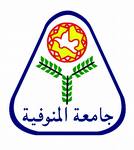 { بالصالة المغطاة للألعاب الرياضية & صالة اللياقة البدنية }بجامعة المنوفية كشف بأسماء السادة العاملين { بملعب كرة القدم & المضمار }بجامعة المنوفية كشف بأسماء السادة العاملين { بالملاعب  المكشوفة  }بجامعة المنوفية كشف بأسماء السادة العاملين { مجمع الرياضات المائية  } مالاسمالوظيفة1ياسر جمال عبد السلام كبير أخصائيين – مسئول النشاط2حمدى عبد الفتاح الشعار كبير أخصائيين3سامى عبد الحفيظ الجودة كبير أخصائيين4إبراهيم عبد الستار العوينى كبير أخصائيين5ياسر محمد سليمكبير أخصائيين6ناجى صلاح الدين العزاوى أ .  رياضى أول7محمد فريد عطية أ .  رياضى ثانى8احمد محمود إبراهيم عرب أ .  رياضى ثالث9محمد عبد الحكيم فرج أ .  رياضى ثالث10عبير السيد شوقى أ .  رياضى أول11نفين عبد الرؤوف السواحأ .  رياضى ثانى12حسين جلال المصيلحى إدارى 13عطية عبد النبى مصطفى إداري 14رضا صبحى رمضان السيد إدارى  15وليد رفاعى محمد أبو ذكرى عامل خدمات 16وليد عبد الله أمين عامل خدمات17محمد محمدى إبراهيم سليمان عامل خدمات18إبراهيم شعبان العسالى عامل خدماتمالاسمالوظيفة1حلمى على السيد عمركبير أخصائيين2أحمد عبدالرحمن زين الدينكبير أخصائيين3شوقي السيد زهرانأ .  رياضى ثانى4محمد فؤاد الفضاليأ .  رياضى ثانى5أحمد مصطفى ناصفأدارى6وليد فهمى ابو السعودأدارى7اشرف رجب الشبينيأدارى8رمضان الشويخعاملمالاسمالوظيفة1غالب عبد القوي محمدكبير أخصائيين2احمد عبد الحليم واليأ .  رياضى ثاني3اسلام محمد حافظأ .  رياضى ثالث4احمد عبد الغني سليمانمشرف زراعى ثالث 5محمدكامل شلبيفنى أنشات رابعمالاسمالوظيفة1محمد محمد ثروتكبير أخصائيين - مسئول المجمع2ايمان عثمان السيدكبيرأخصائيين3محمد احمد شلبيأخصائي رياضي ثانى4صفوت احمد موسىأخصائي رياضي ثانى5ابراهيم السيد باظةأخصائي رياضي ثالث6احمد سعد الدين احمدأخصائي رياضيأول7محمد حسن آدمأخصائي رياضي ثانى8احمد ناصف عبد الجوادأخصائي رياضي ثانى9محمد السيد مرسى أخصائي رياضي ثالث10شيماء سعد عبد الستارأخصائي رياضي ثالث11نجوى محمد الحدادادارية12اميمة عبده جادادارية13دينا علاء الدين احمدادارية14امير صابر العشماويفنى15تامر صابر نمرةفنى16وليد ابراهيم عيدفنى17محمد سويد خطابفنى18فرحات محمد فرحاتفنى19حسن يوسف جاد اللهفنى20احمد محمود فراجفنى21احمد محمد منصورفنى22محمود على عبد الرحمنفنى23ماهر عطيه عبد العظيمعامل خدمات24رانيا حمدي صابرعامله خدمات25فايزة عبد العزيز عبد المنعمعامله خدمات26رمضان فحتى بيوميعامل خدمات27عادل محمد الناديعامل خدمات